Ley de Ingresos del Municipio de Querétaro, Qro., para el Ejercicio Fiscal 20242. Por la ejecución de deslindes catastrales para efectos fiscales, se causarán y pagarán:a) De predios dentro de la circunscripción territorial del Municipio de Querétaro, con una superficie de: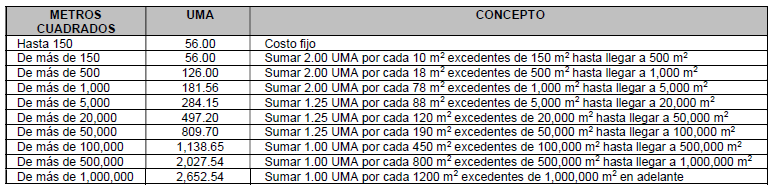 b) Cuando el usuario, topógrafo o dictaminador catastral adjunte a su solicitud de deslinde catastral, el plano de levantamiento topográfico del predio, realizado conforme a las normas técnicas para ejecución de deslindes de la Dirección de Catastro del Estado de Querétaro y procedimientos de la Dirección de Catastro o efectuados por topógrafos de la Dirección de Catastro o topógrafos o dictaminadores catastrales con equipo electrónico digital inscrito en el padrón de contratistas de Gobierno del Estado de Querétaro y en el padrón de topógrafos de la Dirección de Catastro del Municipio de Querétaro, se pagará el 70% de los montos establecidos en el inciso a) que antecede; el Topógrafo o dictaminador catastral será responsable de realizar la investigación de antecedentes de propiedad del predio objeto de deslinde, así como de los predios colindantes en el Registro Público de la Propiedad y del Comercio, también deberá identificar y ubicar los domicilios de los propietarios o poseedores de los predios colindantes a efecto de estar en posibilidad de notificarlos sobre la ejecución del deslinde catastral. Dicho expediente se someterá a revisión por parte de la Dirección de Catastro y en caso de que ésta detectara alguna inconsistencia atribuible al topógrafo externo o dictaminador catastral que motive una nueva revisión del expediente, se causarán y pagarán 21.00 UMA por la citada revisión. El topógrafo o dictaminador catastral a que se hace referencia en este párrafo estará obligado a efectuar las modificaciones, actualizaciones y anotaciones que la Dirección de Catastro establezca conforme al desarrollo del procedimiento administrativo de deslinde catastral.c) Cuando el solicitante del deslinde catastral, debidamente citado, no asista a la diligencia para señalar los linderos de su propiedad o asistiendo se niegue a señalarlos, o después de dicha diligencia modifique la ubicación de alguno de los linderos, se causarán y pagará un 20% de los montos establecidos en el inciso a) del presente numeral, por concepto de reinicio o reprogramación. Este pago se deberá realizar en un plazo no mayor de un mes contado a partir de la fecha de programación inicial de la diligencia de señalamiento de linderos; en caso contrario se archivará la solicitud, sin que el interesado pueda solicitar la devolución de los derechos previamente pagados.d) Cuando el solicitante del deslinde catastral, debidamente citado, en la diligencia manifieste desconocer los linderos de su propiedad, se causará y pagará un 20% de los montos establecidos en el inciso a) del presente numeral por concepto de inicio del trámite de replanteo topográfico, asimismo deberá pagar la diferencia que resulte entre el monto pagado por la ejecución del deslinde y el monto por los derechos establecidos en el numeral 3, inciso a) de este apartado. Estos pagos se deberán realizar en un plazo no mayor de 10 días hábiles posterior a la fecha de programación inicial de la diligencia de deslinde; en caso contrario se archivará la solicitud, sin que el interesado pueda solicitar la devolución de los derechos previamente pagados.e) Cuando derivado del deslinde catastral se detecten diferencias en cuanto a la superficie del bien objeto del mismo manifestada al inicio de dicho trámite, el contribuyente deberá pagar la cantidad correspondiente a la diferencia entre los derechos pagados inicialmente y los efectivamente causados conforme a la superficie derivada de la realización del procedimiento.f) Cuando una vez concluido el procedimiento de deslinde catastral sea necesario realizar alguna modificación al plano resultante del mismo, con motivo de pronunciamiento, opinión técnica o resolución de autoridad competente, el solicitante deberá pagar la cantidad correspondiente al 20% sobre el monto de los derechos establecidos en el inciso a) del presente numeral.g) Cuando el interesado solicite la reactivación de un procedimiento de deslinde catastral que se hubiese declarado caduco, en términos de las disposiciones legales aplicables, se pagará la cantidad correspondiente al 50% de los derechos establecidos en el inciso a) del presente numeral.h) Cuando el interesado solicite la suspensión de un procedimiento de deslinde catastral, por cada solicitud subsecuente a la primera hasta la sexta, se pagarán 25.00 UMA por cada suspensión; a partir de la séptima solicitud de suspensión se considerará una reactivación del procedimiento y se pagará la cantidad correspondiente al 50% de los derechos establecidos en el inciso a) del presente numeral.i) Por la cancelación de un procedimiento de deslinde catastral concluido que no haya sido protocolizado a solicitud del interesado por causas ajenas a la Dirección de Catastro, se causará y pagará el equivalente a 15.00 UMA.j) Por la certificación de planos de deslinde catastral producto de la modificación, rectificación o aclaración de linderos, a solicitud del propietario, se causará y pagará el 25% de los derechos causados por el deslinde catastral determinado conforme a lo previsto en el numeral de la presente fracción. La modificación, rectificación o aclaración respectiva se deberá manifestar en un plazo máximo de seis meses calendario posteriores a la fecha de haber concluido el procedimiento de deslinde.